В соответствии со ст. 54 Федерального Закона от 12.06.2002 № 67-ФЗ «Об основных гарантиях избирательных прав и права на участие в референдуме граждан Российской Федерации», по предложению Территориальной избирательной комиссии города Печоры:1. Выделить специальные места для размещения печатных предвыборных агитационных материалов по дополнительным выборам депутатов Совета муниципального района «Печора» седьмого созыва по одномандатному избирательному округу № 4 и одномандатному избирательному округу № 6 11 сентября 2022 года (приложение 1).2. Печатные агитационные материалы могут размещаться в помещениях, на зданиях, сооружениях и иных объектах только с согласия и на условиях собственников, владельцев указанных объектов (приложение 2).3. Запрещается размещать агитационные материалы на памятниках, обелисках, зданиях, сооружениях и в помещениях, имеющих историческую, культурную или архитектурную ценность, а также в зданиях, в которых размещены избирательные комиссии, помещения для голосования, и на расстоянии менее 50 метров от входа в них.4. Запрещается размещать агитационные материалы способами, затрудняющими их демонтаж.5. Представителям кандидатов в депутаты Совета муниципального района «Печора» седьмого созыва по одномандатному избирательному округу № 4 и одномандатному избирательному округу № 6 произвести демонтаж размещенных агитационных материалов по окончанию проведения дополнительных выборов депутатов Совета муниципального района «Печора» седьмого созыва по одномандатному избирательному округу № 4 и одномандатному избирательному округу № 6 11 сентября 2022 года.6. Настоящее распоряжение подлежит опубликованию и размещению на официальном сайте муниципального района «Печора».7. Контроль за исполнением настоящего распоряжения возложить на заместителя руководителя администрации О.И. Фетисову.И.о. главы муниципального района – руководителя администрации                                                                     А.Ю. КанищевПриложение 1 к распоряжению администрации МР «Печора»                                                                                                  от  21  июля 2022 года № 510 - р   Список специальных мест для размещения печатныхпредвыборных агитационных материалов на территориях избирательных участков по дополнительным выборам депутатов Совета муниципального района «Печора» седьмого созыва по одномандатному избирательному округу № 4 и одномандатному избирательному округу № 6 11 сентября 2022 года______________________________Согласно п.9 ст. 54 Федерального Закона 12.06.2002 года № 67-ФЗ «Об основных гарантиях избирательных прав и права на участие в референдуме граждан Российской Федерации» организации, индивидуальные предприниматели, выполняющие работы (оказывающие услуги) по подготовке и размещению агитационных материалов, обязаны обеспечить кандидатам, избирательным объединениям, инициативной группе по проведению референдума и иным группам участников референдума равные условия оплаты своих работ (услуг)._______________________________________Приложение 2 к распоряжению администрации МР «Печора»                                                                                                  от  21 июля 2022 года № 510 - р   Согласие на размещение печатных агитационных материалов Я,______________________________________________________________,                                                                    (Фамилия, имя, отчество)_________________________________________________                         _______________________________________                              (должность)                                                                              (наименование предприятия, учреждения)даю согласие на размещение печатных агитационных материалов по дополнительным выборам депутатов Совета муниципального района «Печора» седьмого созыва по одномандатному избирательному округу № 4 и одномандатному избирательному округу № 6 11 сентября 2022 года на фасаде/в помещении (нужное подчеркнуть) здания ___________________________________________, расположенного по адресу: _________________________________________________________________________.И обязуюсь обеспечить кандидатам, избирательным объединениям равные условия для размещения агитационных материалов согласно п. 9 ст. 54 Федерального закона № 67-ФЗ от 12.06.2002 года «Об основных гарантиях избирательных прав и права на участие в референдуме граждан  Российской Федерации».____/___________2022г.                                 ____________/ _________________/          (число/месяц)                                                                                                                 (подпись/расшифровка)________________________________АДМИНИСТРАЦИЯ МУНИЦИПАЛЬНОГО РАЙОНА «ПЕЧОРА»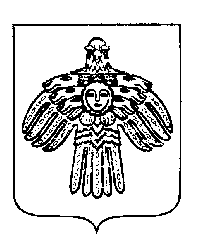 «ПЕЧОРА»  МУНИЦИПАЛЬНÖЙ  РАЙОНСААДМИНИСТРАЦИЯ «ПЕЧОРА»  МУНИЦИПАЛЬНÖЙ  РАЙОНСААДМИНИСТРАЦИЯ РАСПОРЯЖЕНИЕТШÖКТÖМРАСПОРЯЖЕНИЕТШÖКТÖМРАСПОРЯЖЕНИЕТШÖКТÖМРАСПОРЯЖЕНИЕТШÖКТÖМРАСПОРЯЖЕНИЕТШÖКТÖМ   21   июля   2022 г.г. Печора,  Республика Коми                              № 510 - р                              № 510 - рО выделении специальных мест для размещения печатных предвыборных агитационных материалов по дополнительным выборам депутатов Совета муниципального района «Печора» седьмого созыва по одномандатному избирательному округу № 4 и одномандатному избирательному округу № 6 11 сентября 2022 года№ № избирательного участкаМеста для размещения предвыборных агитационных материалов№ 191г. Печора, стенд на автобусной остановке «ДКЖ» (сторона движения автотранспорта к железнодорожному вокзалу по маршруту № 1, 2)№ 194г. Печора, стенд на автобусной остановке «Энергосбыт» (сторона движения автотранспорта к железнодорожному вокзалу по маршруту № 1)